Протокол №  5 заседания Совета профилактики правонарушений МБОУ СОШ №15Дата заседания: 16.01.2023 г.Присутствовали:Калагова Т.Б.   – заместитель .директора по ВР, председатель Совета профилактики;Габуева М.М.. – руководитель МО классных руководителей;Гуларова Н.М. – инспектор ПДН;Приглашенные: классные руководители 5- 10  классов, родители и учащиеся, состоящие на  всех  видах профилактического  учета.                                                                   Повестка заседания:1.Собеседование с учащимися ,неуспевающими по итогам 1 полугодия.2.Профилактическая работа с детьми и семьями группы «риска»(отчеты классных руководителей).3.Анализ успеваемости за 1 полугодие.4. Приглашение родителей слабоуспевающих учащихся, часто пропускающих уроки, нарушителей дисциплины и порядка в ОУ и в общественных местахПо 1 вопросу слушали заместителя директора по УВР Цирихову А.Б., она познакомила присутствующих с информацией об учащихся , которые не успевают по результатам  за 1 полугодие.  Подводя итог Цирихова А.Б. сказала что при правильном раскрытии причин неуспеваемости и определении путей ее ликвидации, высокое качество уроков, реальная помощь и тесный контакт семьи ученика с педагогическим коллективом, использование передовых методов в обучении, четко поставленный контроль за учебным процессом, - таковы наиболее реальные пути, для достижения высокой успеваемости и прочных знаний учащихся разного уровня развития.2. По 2 вопросу заслушали классных руководителей  7в Класса Дзгоеву И.П., 7б класса Ситохову З.Б .и Хадикову Л.В., которые познакомили присутствующих с отчетами по работе с учащимися группы «риска». (Козырева С.В.- 7 в класс, 7б класс Кайтуков Г.Т.,  Козырев М. В. и Козырев Д.В.).Решение: 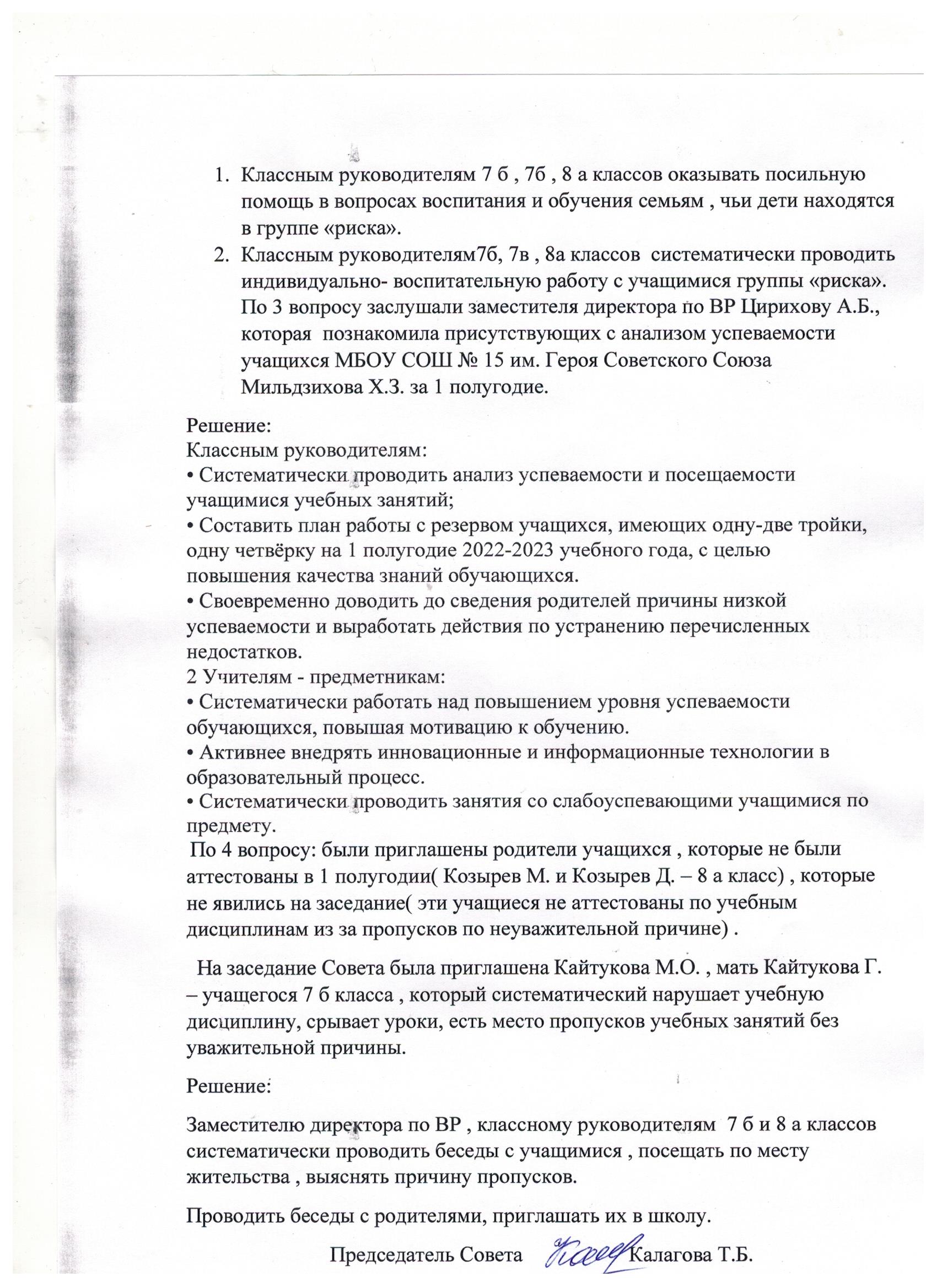 